2nd International Conference on Engineering and Innovative Technology SU-ICEIT1914-16 April 2019 Erbil-Kurdistan, Iraq A Message from the General Chair On behalf of the SU-ICEIT19 organizing committee, I am honored and delighted to welcome you to the 2nd International Conference on Engineering and Innovative Technology, Erbil, Kurdistan-Iraq.  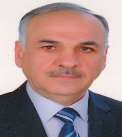 It was our great honor and pleasure to accept the responsibilities and challenges of Conference General Chairs. SU-ICEIT19 has brought together a tremendous and rich diversity of authors and speakers from universities around the globe to share ideas and new perspectives on a wide range of Engineering research and technologies. The conference received 123 research papers and 78 papers have been accepted. Our program is rich and varied with invited talks and research papers split between 3-4 parallel oral sessions each day. The conference is organized as a set of tracks in all fields of Engineering. The conference provides a forum to exchange experiences and promote new trends in the field of computer and systems engineering. Through this conference, we would like to engage with all of you in an open and constructive dialogue to advancing today’s engineering and technological environments. We hope that the conference will be stimulating, informative, enjoyable and fulfilling experience to all who attend it. I would like to close this welcome with a round of thanks for everyone who has made SU-ICEIT19 possible. I would like to start by thanking my fellow members of the Organizing Committee, for their tremendous effort, dedication and time to overcome the challenges. I would particularly like to extend our gratitude to our many sponsors (Mass Group, Korek Tell.,Galala Company,Andazeary Rang Group, Swat Company, McGraw Hill and Elsevier) for supporting the conference and the associated events.  And I would like to thank our invited speakers for agreeing to take time out of their busy schedules to give us their perspectives on a broadranging set of topics. Finally, many thanks for yours Once again, welcome to Erbil. 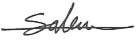 Professor Dr. Safeen Yaseen Ezdeen Conference General Chair The Organization Committee  Honorary Chair: Asst. Prof. Dr. Nazhad Ahmad Hussein (The dean)Conference General Chair: Prof. Dr. Safeen Yaseen EzdeenSCIENTIFIC COMMITTEEProf. Dr Sherko BabanProf. DSc. Shmukler Valery SamuilovichProf.Dr.Adenrele AwotonaProf. Dr.-Ing. habil Bertram HentschelProf. Dr. Muhammed A. IbrahimProf. Dr. Ali Ramadhan YousifDr. Amin MojiriDr. Catalin PopescuAssoc. Prof. Dr. Mohammed J.K. BashirPROGRAM COMMITTEEAsst. Prof. Dr. Feiroshah S. H.Asst.Prof.Dr. Shuokr Q. AzizAsst. Prof. Dr. Mahmood KhayatAsst. Prof. Dr. Abdukareem DarweshAssist Prof. Dr. Dillshad K.H.Asst. Prof. Dr. Thuraya Mahmood QaradaghiAsst. Prof. Dr. Hussein Ali HusseinAsst. Prof. Dr. Amin Saleh  H.Asst. Prof. Dr. Mohammed AnwerAsst. Prof. Dr. Abdulqader AliAsst. Prof. Dr. Mohammed Jawdat BarzanjyAsst. Prof.Dr. Jalal J. Hamad AmeenDr. Abas Mohammed AliDr.Jehan MuhammedPUBLISHING COMMITTEE Asst. Prof. Dr. Samah A. Mustafa (Chair) Asst. Prof. Mr. Ari A. Muhammed Asst. Prof. Dr. Loay Abdulkadr Ali Miss Esil Samir Khorsheed Miss Lina N. Tawfiq Mr. Zana M. kadir SECRETARIAT COMMITTEE Dr. Dleen M. Salih (Chair) Dr. Ashti O. Khorshid Mrs. Fatin R. Yasin Ms. Suzan B. Ali Mrs. Shno M. Rida Mrs. Pakshan S. Rasool  IT COMMITTEE Mrs. Mardin A. Anwer (Chair) Mr. Rabar K. Bakir Mr. Sakar S. Salih Miss. Tara S. Ismaeel FINANCIAL COMMITTEE Mrs. Rezan  A. Ali (Chair) Ms. Salma Y. Ismaeel Mrs. Shawbo K. Ibrahim LOGISTIC COMMITTEE Asst. Prof.Dr. Hawro K. Shakir (Chair) Mr. Kasrow K. Hassan Mr. Sarkar J. Muhammed Shareef  SOCIAL ACTIVITIES COMMITTEE Dr. Sirwan K. Malla (Chair) Asst. Prof. Dr.Sinan A. Yassin Mrs. Suzan T. Ismail Ms. Lezan W. Askari Ms. Zina M. Mudheher  	SU-ICEIT19 Agenda 	 Sunday 14 April  2019 Sunday 14 April  2019 Sunday 14 April  2019 9:00 – 10:00am Registration and Reception Registration and Reception Registration and Reception 10:00 -11:00am Opening Ceremony (Main Conference Hall) Speaker:  Dr. Habil Jurgen Bast Topic: Mechanical Engineering: Innovations in Design, Materials and Manufacturing Opening Ceremony (Main Conference Hall) Speaker:  Dr. Habil Jurgen Bast Topic: Mechanical Engineering: Innovations in Design, Materials and Manufacturing Opening Ceremony (Main Conference Hall) Speaker:  Dr. Habil Jurgen Bast Topic: Mechanical Engineering: Innovations in Design, Materials and Manufacturing 11:00 -11-30am          	Coffee Break  	Coffee Break  	Coffee Break 11:30 -12:30pm Special Session (Main Conference Hall) Speaker: Dr. Barend Wind  Topic: The online classroom as a platform for international debates on spatial planning policies: Re-thinking the role of architects and engineers in Kurdistan’s social and spatial development Speaker: Dr. Meisam Tabatabaei   Topic: The 2018 report of the Lancet Countdown on health and climate change: shaping the health of nations for centuries to come Special Session (Main Conference Hall) Speaker: Dr. Barend Wind  Topic: The online classroom as a platform for international debates on spatial planning policies: Re-thinking the role of architects and engineers in Kurdistan’s social and spatial development Speaker: Dr. Meisam Tabatabaei   Topic: The 2018 report of the Lancet Countdown on health and climate change: shaping the health of nations for centuries to come Special Session (Main Conference Hall) Speaker: Dr. Barend Wind  Topic: The online classroom as a platform for international debates on spatial planning policies: Re-thinking the role of architects and engineers in Kurdistan’s social and spatial development Speaker: Dr. Meisam Tabatabaei   Topic: The 2018 report of the Lancet Countdown on health and climate change: shaping the health of nations for centuries to come 12:30 -1:30pm Lunch Lunch Lunch 1:30 - 3:00pm Session #1 ( SR1) Civil Engineering Session #2 ( SR2) Electrical Engineering Session #3 ( SR3) Mechanical Engineering  3:00 -3:30pm Coffee Break Coffee Break Coffee Break 3:30 - 5:00pm Session #4 ( SR1) Architectural Engineering Session #5 ( SR2) Civil Engineering Session #6 (SR3) Mechanical Engineering Monday 15 April 2019 Monday 15 April 2019 Monday 15 April 2019 Monday 15 April 2019 9:00 - 9:30am Special Session (Mechanical Conference Hall) Speaker: Dr. Paolo Monesi  Topic: Multimedia technologies in Museum communications: Tradition/ Innovation Special Session (Mechanical Conference Hall) Speaker: Dr. Paolo Monesi  Topic: Multimedia technologies in Museum communications: Tradition/ Innovation Special Session (Mechanical Conference Hall) Speaker: Dr. Paolo Monesi  Topic: Multimedia technologies in Museum communications: Tradition/ Innovation Special Session (Mechanical Conference Hall) Speaker: Dr. Paolo Monesi  Topic: Multimedia technologies in Museum communications: Tradition/ Innovation 9: 30 - 11am Session #7 (SR1) Electrical  Engineering Session #8 (SR2) Software Engineering Session #9 (SR3) Mechanical Engineering Session #10 ( SR4) Civil Engineering 11:00 - 11:30am Coffee Break Coffee Break Coffee Break Coffee Break 11:30am-1:00pm    Session #11 ( SR1) Electrical Engineering Session #12 (SR2) Mechanical Engineering Session #13 (SR3) Geo & Dam Engineering Session #14(SR4) Chemical Engineering & Physics 1:00 - 2:00pm Lunch Lunch Lunch Lunch 2:00 - 2:30pm Special Session (Mechanical Conference Hall) Speaker: Dr. Rodrigo Lozano Topic: Assessing sustainability in higher education institutions Special Session (Mechanical Conference Hall) Speaker: Dr. Rodrigo Lozano Topic: Assessing sustainability in higher education institutions Special Session (Mechanical Conference Hall) Speaker: Dr. Rodrigo Lozano Topic: Assessing sustainability in higher education institutions Special Session (Mechanical Conference Hall) Speaker: Dr. Rodrigo Lozano Topic: Assessing sustainability in higher education institutions Tuesday 16 April  2019 Tuesday 16 April  2019 Tuesday 16 April  2019 9:00 - 9:30am Special Session (Mechanical Conference Hall) Speaker: Dr. Hassan Bevrani   Topic: Future Power Grids Monitoring and Control: Challenges and Solutions Special Session (Mechanical Conference Hall) Speaker: Dr. Hassan Bevrani   Topic: Future Power Grids Monitoring and Control: Challenges and Solutions Special Session (Mechanical Conference Hall) Speaker: Dr. Hassan Bevrani   Topic: Future Power Grids Monitoring and Control: Challenges and Solutions 9:30 - 11:00am        Session #15 (SR1) Civil Engineering Session #16 (SR2) Mechanical Engineering Session #17 (SR3) Architectural Engineering 11:00 - 11:30am Coffee break Coffee break Coffee break 11:30 - 12:00am Closing Ceremony Closing Ceremony Closing Ceremony Session #1  Sunday  14 April  20191:30 - 3:00 pmSeminar Room SR1 Civil Engineering Session Chair Dr. Dilshad Kakasor Paper ID Paper Title Sunday  14 April  20191:30 - 3:00 pmSeminar Room SR1 Civil Engineering Session Chair Dr. Dilshad Kakasor 21 Some mechanical and physical properties of cement mortar reinforced by wires of scrap tires Ahmed H. Ali, Sarmad I. Ibrahim, Mohammed R. Ghakan Sunday  14 April  20191:30 - 3:00 pmSeminar Room SR1 Civil Engineering Session Chair Dr. Dilshad Kakasor 51 Study on strength and corrosion performance of slurry infiltrated Fiber Concrete Exposed to Simulated Acid Rain   Mays F. Alrubaie, Shakir A. Salih, Waleed A. Abbas Sunday  14 April  20191:30 - 3:00 pmSeminar Room SR1 Civil Engineering Session Chair Dr. Dilshad Kakasor 66 The possibility of using fiber reinforced self-compacting lightweight concrete for the manufacture of floating structures  Danar AltalabanI, Stefan Linsel, Dillshad. K.H. Bzeni Sunday  14 April  20191:30 - 3:00 pmSeminar Room SR1 Civil Engineering Session Chair Dr. Dilshad Kakasor 83 Smart cement modified with nano fly ash and micro fiber for oil well applications Alaa A. Abdul-hamead, Farhad M. Othman, Doaa M. Abdullah Sunday  14 April  20191:30 - 3:00 pmSeminar Room SR1 Civil Engineering Session Chair Dr. Dilshad Kakasor 112 An experimental investigation into the factors affecting strength and flowability of geopolymer binder Ahmed S. Jamal, Dilshad K. Bzeni, Takafumi Noguchi Session #2 Sunday  14 April  2019 1:30 - 3:00 pm Seminar Room  SR2 Electrical  Engineering Session Chair Dr. Mohammed IbrahimPaper ID Paper Title Sunday  14 April  2019 1:30 - 3:00 pm Seminar Room  SR2 Electrical  Engineering Session Chair Dr. Mohammed Ibrahim30 Reducing the effect of total harmonics distortion of synchronous machines Haydar Ahmad , Aree Akram Sunday  14 April  2019 1:30 - 3:00 pm Seminar Room  SR2 Electrical  Engineering Session Chair Dr. Mohammed Ibrahim46 Performance 	improvement 	of 	interconnected 	400kV, 	50Hz Kurdistan and Iraq power systems using proposed HVDC link Truska Kh.Muhammad, Aree Akram  Sunday  14 April  2019 1:30 - 3:00 pm Seminar Room  SR2 Electrical  Engineering Session Chair Dr. Mohammed Ibrahim62 Permanent magnet synchronous motor drive based on maximum boost control Z-source SVPWM Laith A. Mohammed,   Basil M. Saied Sunday  14 April  2019 1:30 - 3:00 pm Seminar Room  SR2 Electrical  Engineering Session Chair Dr. Mohammed Ibrahim76 Fault zone identification in Kurdistan power system using artificial neural network Alaa M. Abdulrahman Sunday  14 April  2019 1:30 - 3:00 pm Seminar Room  SR2 Electrical  Engineering Session Chair Dr. Mohammed Ibrahim75 Power allocation in index modulated trigonometric transform based multi-carrier systemSamah MustafaSession # 3 Sunday 14 April  2019 1:00- 3:30 pam Seminar Room SR3 Mechanical Engineering Session Chair Dr.Riadh Habash Paper ID Paper Title Sunday 14 April  2019 1:00- 3:30 pam Seminar Room SR3 Mechanical Engineering Session Chair Dr.Riadh Habash 13 The behavior of Glauber's salt as a heat storage material for residential Iraqi buildings Marwa H. Wasmi, Hayder M. Jaffal, Tawfeeq W. Mohammed Sunday 14 April  2019 1:00- 3:30 pam Seminar Room SR3 Mechanical Engineering Session Chair Dr.Riadh Habash 18  Effect of naco-cerium oxide and water additives on B5 combustion emissions Esmail Khalife, Taha R. Shojaei, Meisam Tabatabaei, Bahman Najafi, Mostafa Mirsalim, Mohamad A. Mohd Salleh Sunday 14 April  2019 1:00- 3:30 pam Seminar Room SR3 Mechanical Engineering Session Chair Dr.Riadh Habash 35 Methods of using water additive and its effect on performance and emissions of diesel engine Homa Hosseinzadeh-Bandbafha1, Esmail Khalife, Meisam Tabatabaei, Taha R. Shojaei, Mortaza Aghbashlo Sunday 14 April  2019 1:00- 3:30 pam Seminar Room SR3 Mechanical Engineering Session Chair Dr.Riadh Habash 56 Locally resonant acoustic metamaterial structures with stop band behavior for muffler applications Saman Ebrahimi-Nejad, Majid Kheybari Session # 4 Sunday  14 April 2019 3:30 - 5:00 pm Seminar Room SR1 Architecture Engineering Session Chair Dr. Hussien Ali  Paper ID Paper Title Sunday  14 April 2019 3:30 - 5:00 pm Seminar Room SR1 Architecture Engineering Session Chair Dr. Hussien Ali  8 The metaphor of nature as a strategy for modern bathroom design Eman Al-Brefkani Sunday  14 April 2019 3:30 - 5:00 pm Seminar Room SR1 Architecture Engineering Session Chair Dr. Hussien Ali  39 The impact of employed solar systems in architectural projects facades Maysaa M. Alobaidi, Nasma Maan M. Thabit Sunday  14 April 2019 3:30 - 5:00 pm Seminar Room SR1 Architecture Engineering Session Chair Dr. Hussien Ali  41 A theoretical framework of design strategies that stimulate the process of self-healing for occupations Ghada M. Younis Sunday  14 April 2019 3:30 - 5:00 pm Seminar Room SR1 Architecture Engineering Session Chair Dr. Hussien Ali  45  Form-finding in digital architecture: a case study of tower designs. Dhuha A. Al-kazzaz Sunday  14 April 2019 3:30 - 5:00 pm Seminar Room SR1 Architecture Engineering Session Chair Dr. Hussien Ali  88 Water as an element of architectural space design-study the psychological impact of water on the users of the space Khawola F. Mahmoud, Hiyam M. Al-Bary, Assda A. Altuhafi Session # 5 Sunday 14 April  2019 3:30 - 5:00 pm Seminar Room SR2 Civil Engineering Session Chair  Dr. Dana Kh. Maulood Paper ID Paper Title Sunday 14 April  2019 3:30 - 5:00 pm Seminar Room SR2 Civil Engineering Session Chair  Dr. Dana Kh. Maulood 7 Comparative analysis of disinfection techniques performances in drinking water treatment plant using a process simulation software Hayder M. Issa Sunday 14 April  2019 3:30 - 5:00 pm Seminar Room SR2 Civil Engineering Session Chair  Dr. Dana Kh. Maulood 43 Analyzing the Hypothetical Shock Wave during Mosul Dam Break by Using Geographic Information System and Gene Expression Programming Hindreen M. Nazif Sunday 14 April  2019 3:30 - 5:00 pm Seminar Room SR2 Civil Engineering Session Chair  Dr. Dana Kh. Maulood 91 Validation of the computational ansys-cfx code for free surface flow: skimming flow over non-uniform step size stepped spillways Shawnm M. Saleh, Sarhang M. Hussain Sunday 14 April  2019 3:30 - 5:00 pm Seminar Room SR2 Civil Engineering Session Chair  Dr. Dana Kh. Maulood 100 Essential Treatment Processes for Industrial wastewaters and Reusing for IrrigationShuokr Q. Aziz , Shawnm M. Saleh, Imad A. Omar Sunday 14 April  2019 3:30 - 5:00 pm Seminar Room SR2 Civil Engineering Session Chair  Dr. Dana Kh. Maulood 123 Comparison between neuman and dupuit for pumping test in water table aquifer Dana K. Mawlood , Srwa O. Ismail Session # 6 Sunday 14 April 2019 3:30 - 5:00 pm Seminar Room SR3 Mechanical  Engineering Session Chair Dr. Shawnim Rashid Paper ID Paper Title Sunday 14 April 2019 3:30 - 5:00 pm Seminar Room SR3 Mechanical  Engineering Session Chair Dr. Shawnim Rashid 42 Mechanical properties of poly methyl methacrylate filled with orange peels. Reem A. Mohammed, Ahmed Al-Ghabban Sunday 14 April 2019 3:30 - 5:00 pm Seminar Room SR3 Mechanical  Engineering Session Chair Dr. Shawnim Rashid 52 Development the fracture toughness for the heat cured acrylic by blending it with natural rubber or silicone rubber and reinforced by pomegranate peels powder Sihama I. Salih, Auda J. Braihi, Hussein M. Sadeq Sunday 14 April 2019 3:30 - 5:00 pm Seminar Room SR3 Mechanical  Engineering Session Chair Dr. Shawnim Rashid 101 Comparative study of the flexural strength and impact strength properties between two types of the ternary polymer blends. Sihama I. Salih, Wafaa M. Salih, Teeb A. Mohameed Sunday 14 April 2019 3:30 - 5:00 pm Seminar Room SR3 Mechanical  Engineering Session Chair Dr. Shawnim Rashid 104 Study on the Ti-C/nano-ceramic additives reaction due to sintering of elemental powders. Ahmed al-Ghaban,  Niveen Jamal, Hadeel Ahmed Sunday 14 April 2019 3:30 - 5:00 pm Seminar Room SR3 Mechanical  Engineering Session Chair Dr. Shawnim Rashid 113 Effect of heat input condition on the microstructure and mechanical properties of the stir welded high-Ni TRIP steel joints H.G. Tehrani-Moghhadam,  H.R. Jafarian Session #7 Monday 15 April 2019 9:30 -11:00am Seminar Room  SR1 Electrical Engineering Session Chair Dr. Basil Said Paper ID Paper Title Monday 15 April 2019 9:30 -11:00am Seminar Room  SR1 Electrical Engineering Session Chair Dr. Basil Said 11 The complete switching circuit design for CPU joint body biasing and supply voltage scaling Diary R. Sulaiman, Ibrahim I. Hamarash, Muhammed A. Ibrahim Monday 15 April 2019 9:30 -11:00am Seminar Room  SR1 Electrical Engineering Session Chair Dr. Basil Said 106 Analytical framework for the capacity and delay quantification wireless sensor network(WSN) Teba A. Ihad, Sara A.Alwash,  Mahmood F. Mosleh Monday 15 April 2019 9:30 -11:00am Seminar Room  SR1 Electrical Engineering Session Chair Dr. Basil Said 118 Continuous control set model predictive control (CCS-MPC) of a three-phase rectifier Mohammad shadnam, Masood Saeidi, Abolfazi Yahedi, Hossein Azizi Monday 15 April 2019 9:30 -11:00am Seminar Room  SR1 Electrical Engineering Session Chair Dr. Basil Said 122 Transient stability assessment using energy function of the power system Hamid R. Shabani, Mohsen Kalantar 120Irreversible demagnetization analysis of the line start permanent magnet motor using time stepping finite element method Farshid Mahmouditabar, Abolfal VahediSession #8 Monday 15 April 2019 9:30 -11:00 am Seminar Room  SR2 Software  Engineering Session Chair Dr. Moayad Potrus Paper ID Paper Title Monday 15 April 2019 9:30 -11:00 am Seminar Room  SR2 Software  Engineering Session Chair Dr. Moayad Potrus 34 Steganography-based password management: a conceptual model Omed S. Khalind Monday 15 April 2019 9:30 -11:00 am Seminar Room  SR2 Software  Engineering Session Chair Dr. Moayad Potrus 70 Benign and malignant breast cancer features based on region characteristics Gullanar M. Hadi Monday 15 April 2019 9:30 -11:00 am Seminar Room  SR2 Software  Engineering Session Chair Dr. Moayad Potrus 61 Visualizing and Comparing Performance of Heuristic Algorithms to Play Dots-and-Boxes Game. Sanar Abduljabbar, Polla Fattah, Natasa Milic-Frayling Monday 15 April 2019 9:30 -11:00 am Seminar Room  SR2 Software  Engineering Session Chair Dr. Moayad Potrus 111 Using inertia sensors for orientation estimation of two links robot manipulator Dler S. Hasan, Carl Crane, Ibrahim I. Hamarash Session #9 Monday 15 April 2019 9:30 – 11:00 am Seminar Room SR3 Mechanical  Engineering Session Chair Dr. Habil. J. Bast Paper ID Paper Title Monday 15 April 2019 9:30 – 11:00 am Seminar Room SR3 Mechanical  Engineering Session Chair Dr. Habil. J. Bast 5 Voice controlled wheelchair using DSK TMS320C6713  Ganesh Babul Monday 15 April 2019 9:30 – 11:00 am Seminar Room SR3 Mechanical  Engineering Session Chair Dr. Habil. J. Bast 19 Simulation the effect of impact on the mobile cover using solid works analysis Serwan S. Mohammed,  Ahmad T. Azeez Monday 15 April 2019 9:30 – 11:00 am Seminar Room SR3 Mechanical  Engineering Session Chair Dr. Habil. J. Bast 54 Design for energy and electromagnetic friendly buildings Riadh Habash, Kristina Djuki, Gandhim Habash, Jonathan Chiasson Monday 15 April 2019 9:30 – 11:00 am Seminar Room SR3 Mechanical  Engineering Session Chair Dr. Habil. J. Bast 114 A new hybrid differential evolution with gradient search for level set topology optimization Javad Marzbanard, Pooya R. Varnousfaderani Monday 15 April 2019 9:30 – 11:00 am Seminar Room SR3 Mechanical  Engineering Session Chair Dr. Habil. J. Bast 115 Analytical and numerical acoustic behavior of an automotive passenger compartment in order to reduce interior noise level with viscoelastic material Javad Marzbanrad, Mehdi Mozaffarikhah, Mohammad Hafezian Session #10 Monday 15 April 2019 11:30am-1:00pm Seminar Room SR4 Civil Engineering Session Chair  Mr. Qubad Zaki Paper ID Paper Title Monday 15 April 2019 11:30am-1:00pm Seminar Room SR4 Civil Engineering Session Chair  Mr. Qubad Zaki 9 The ellipse of position Error Mohammed Anwer Jassim Monday 15 April 2019 11:30am-1:00pm Seminar Room SR4 Civil Engineering Session Chair  Mr. Qubad Zaki 55 Integration of terrestrial laser scanning and digital close-range photogrammetry for heritage documentation Bakhtyar A. Mala ,  Dleen M. Salih, Haval A. Sadeq Monday 15 April 2019 11:30am-1:00pm Seminar Room SR4 Civil Engineering Session Chair  Mr. Qubad Zaki 90 Implementation of unmanned aerial vehicle for cadastral mapping Rojgar Q. Ismael, Qubad Z. Henari, Azad A. Abdulwahab Monday 15 April 2019 11:30am-1:00pm Seminar Room SR4 Civil Engineering Session Chair  Mr. Qubad Zaki 84 Reducing waste of construction materials in civil engineering project in Iraq Mahmood M. Mahdi, Noori S. Ali Monday 15 April 2019 11:30am-1:00pm Seminar Room SR4 Civil Engineering Session Chair  Mr. Qubad Zaki 102 Comparison and assessment of using primavera and Microsoft project in construction projects in Erbil city.  Khalil I.. Wali, Shamal A. Othman Session #11 Session #11 Monday15 April 2019 11:30 am -1:00 pm Seminar Room SR1 Electrical  Engineering Session Chair Dr. Abolfazl VahediPaper ID Paper Title Monday15 April 2019 11:30 am -1:00 pm Seminar Room SR1 Electrical  Engineering Session Chair Dr. Abolfazl Vahedi2 Adaptive frequency domain equalizer for MIMO SCFDMA System Maha George Monday15 April 2019 11:30 am -1:00 pm Seminar Room SR1 Electrical  Engineering Session Chair Dr. Abolfazl Vahedi38 Effect of Number of Base Station Antennas on the Performance of Massive MIMO System Bzhar R. Othman, Thuraya M Qaradaghi Monday15 April 2019 11:30 am -1:00 pm Seminar Room SR1 Electrical  Engineering Session Chair Dr. Abolfazl Vahedi40 Improved data rate 5G c-node-b design with 64x64 MIMO Ibtihal H. Yousif, Jalal J. Hamad Ameen Monday15 April 2019 11:30 am -1:00 pm Seminar Room SR1 Electrical  Engineering Session Chair Dr. Abolfazl Vahedi49 Broadband Diamond-Patch-Shape Monopole Microstrip Antenna for X-band Applications Halgurd N. Awi, Bzhar R. Othman, Aven R. Hamza Monday15 April 2019 11:30 am -1:00 pm Seminar Room SR1 Electrical  Engineering Session Chair Dr. Abolfazl Vahedi50 Study of fault detection techniques for optical fibers Tariq A. Ali,  Jalal J. Hamad Ameen Session #12 Monday 15 April 2019 11:30 am- 1:00pm Seminar Room SR2 Mechanical Engineering Session Chair Dr. Meisam Tabatabaei Paper ID Paper Title Monday 15 April 2019 11:30 am- 1:00pm Seminar Room SR2 Mechanical Engineering Session Chair Dr. Meisam Tabatabaei 77 Geometrical and thermodynamical design of a micro-radial turbine for different organic fluids Masood Ebrahimi, Davood Ghasemi, Ali Keshavars Monday 15 April 2019 11:30 am- 1:00pm Seminar Room SR2 Mechanical Engineering Session Chair Dr. Meisam Tabatabaei 89 Permance evaluation of a variable refrigerant flow airconditioning Kawa A. Abdullah Monday 15 April 2019 11:30 am- 1:00pm Seminar Room SR2 Mechanical Engineering Session Chair Dr. Meisam Tabatabaei 109 An investigation into the effect of regular polygonal crosssections on the thermal performance of microchannel heat sinks Salman Soltanian, Fatemeh Almasi,  Mohammad Reza Shetab Monday 15 April 2019 11:30 am- 1:00pm Seminar Room SR2 Mechanical Engineering Session Chair Dr. Meisam Tabatabaei 116 Optimization of spacer-filled channel hydrodynamics and mass transfer using CFD simulations coupled with RSM Mahdi Moghimi, Nematollah Mansoure Monday 15 April 2019 11:30 am- 1:00pm Seminar Room SR2 Mechanical Engineering Session Chair Dr. Meisam Tabatabaei 117 Energy analysis of a novel continuous solar-driven hydrogen production system assisted by absorption refrigeration system Mahdi Moghimi, Hossein Pourrahmani Session #13 Monday  15 April 2019 11:30am - 1:00 pm Seminar Room  SR3 Geo & Dam Engineering  Session Chair Dr. Omar Qarani Paper ID Paper Title Monday  15 April 2019 11:30am - 1:00 pm Seminar Room  SR3 Geo & Dam Engineering  Session Chair Dr. Omar Qarani 32 Seismic behavior analysis considering soil structure interaction of RC multistory buildings in halabja city. Hunar Farid Hama, Rabar Faraj, Kamaran Mohammed Kareem Monday  15 April 2019 11:30am - 1:00 pm Seminar Room  SR3 Geo & Dam Engineering  Session Chair Dr. Omar Qarani 69 Formation of the topology of a complex constructive structure in a multi criteria problem. V.S.shmukler , Feirusha S. H., O.I. Lugchenko, A.H. Nazhem Monday  15 April 2019 11:30am - 1:00 pm Seminar Room  SR3 Geo & Dam Engineering  Session Chair Dr. Omar Qarani 79 About the possibility for control of nature of seismic effect of bulky material on lateral  surface V.S.Shmuler, Feirusha S.H., O.Kalmykov, R. Khalife Session #14 Monday  15 April 2019 11:30am - 1:00pm Seminar Room SR4 Chemical Engineering Session Chair Mr. Zyad Talabani Paper ID Paper Title Monday  15 April 2019 11:30am - 1:00pm Seminar Room SR4 Chemical Engineering Session Chair Mr. Zyad Talabani 1 Technical and environmental study of acid gas Reinjection into SEEPAGE bed in an oil & gas field of Erbil governorate  Farhad A. Khoshnaw, Sarhad A. Farkha, Pshtiwan T. Jaf Monday  15 April 2019 11:30am - 1:00pm Seminar Room SR4 Chemical Engineering Session Chair Mr. Zyad Talabani 78 Crisp set tuning of membership functions in fuzzy logic inference systems by probability density functions Farshid Yari, Kaveh Mollazade, Jalal Khodaei Monday  15 April 2019 11:30am - 1:00pm Seminar Room SR4 Chemical Engineering Session Chair Mr. Zyad Talabani 110 Ethanol production from municipal solid waste Peyman Mahmoodi, Keikhosro Karimi Monday  15 April 2019 11:30am - 1:00pm Seminar Room SR4 Chemical Engineering Session Chair Mr. Zyad Talabani 119 Fabrication of superhydrophobic  CuO-ZnO nanostructural films on the stainless steel meshes for oil-water separation Elmira Velayi, Reza Norouzbeigi Session #15 Tuesday 16 April 2019 9:30 - 11:00 am Seminar Room SR1 Civil Engineering Session Chair Dr. Ali Ramazan Paper ID Paper Title Tuesday 16 April 2019 9:30 - 11:00 am Seminar Room SR1 Civil Engineering Session Chair Dr. Ali Ramazan 36 Assessment the stones compatibility based on salt weathering tests Assad Al-omari Tuesday 16 April 2019 9:30 - 11:00 am Seminar Room SR1 Civil Engineering Session Chair Dr. Ali Ramazan 44  Determining casagrande liquid limit by cone penetration method Hawkar Hashim Ibrahim,, Krikar Gharrib Noori Tuesday 16 April 2019 9:30 - 11:00 am Seminar Room SR1 Civil Engineering Session Chair Dr. Ali Ramazan 58  Freeze-thaw behavior of gypseous soil Abdulrahman Aldaood, Marwen Bouasker, Amina Khalil, Ibrahim Alkiki, Muzahim Al-mukhtar Session #16 Tuesday 16 April 2019 9:30 am - 11:00 am Seminar Room SR2 Mechanical Engineering Session Chair Dr. Sherko Baban Paper ID Paper Title Tuesday 16 April 2019 9:30 am - 11:00 am Seminar Room SR2 Mechanical Engineering Session Chair Dr. Sherko Baban 10 Experimental study of the Impact of added packing on performance characteristics of closed wet cooling tower based on energy analysis  Qasim Saleh ,   Hayder Mohammed Jaffal Tuesday 16 April 2019 9:30 am - 11:00 am Seminar Room SR2 Mechanical Engineering Session Chair Dr. Sherko Baban 48 Fabrication, design and analysis of waste chicken feathers fibers composites for automotive doors.  Ahmed Mudhafar, Aseel Mahmood, Amar Jabbar Tuesday 16 April 2019 9:30 am - 11:00 am Seminar Room SR2 Mechanical Engineering Session Chair Dr. Sherko Baban 65 Influence of the dividing surface notion on the formulation of Tolman's law. M. T. Horsch Tuesday 16 April 2019 9:30 am - 11:00 am Seminar Room SR2 Mechanical Engineering Session Chair Dr. Sherko Baban 121 Efficient implementation of multi-polar multi control quantum gates Saeed Kohzadi 82A novel route for synthesis of ultra-high temperature diboride nanoceramics: magnesiothermic combustion methodMaisam JalalySession #17 Tuesday 16 April 2019 9:30 - 11:00am Seminar Room SR3 Architecture Engineering Session Chair Dr. Mahmood Xayat Paper ID Paper Title Tuesday 16 April 2019 9:30 - 11:00am Seminar Room SR3 Architecture Engineering Session Chair Dr. Mahmood Xayat 63 The Iraqi practice in urban conservation an assessment of some projects in Baghdad after 1950.  Mazin J. Alnemaa, Emad H. Ismaeel, Mumtaz H. Dawood Tuesday 16 April 2019 9:30 - 11:00am Seminar Room SR3 Architecture Engineering Session Chair Dr. Mahmood Xayat 64 Effect of changed family size and composition on determining the optimum size of neighborhoods in Erbil and Kurdistan M I Dizayee Tuesday 16 April 2019 9:30 - 11:00am Seminar Room SR3 Architecture Engineering Session Chair Dr. Mahmood Xayat 72 Adaptive reuse of heritage buildings: old buildings in Mosul as a case study Mafaz T.,  Anwar M. Tuesday 16 April 2019 9:30 - 11:00am Seminar Room SR3 Architecture Engineering Session Chair Dr. Mahmood Xayat 74 Classification of traditional residential buildings in the old city of Mosul using a computer program Assda A. Al-Tuhafi , Khawola F. Mahmoud Tuesday 16 April 2019 9:30 - 11:00am Seminar Room SR3 Architecture Engineering Session Chair Dr. Mahmood Xayat 107 Decision-making tool for energy and thermal comfort optimization using passive strategies Istvan Kistelegdi, Chro Hama Radha, Baranyai Balint 